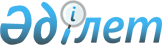 О внесении изменений и дополнения в решение Каратобинского районного маслихата от 18 марта 2015 года № 30-4 "Об определении порядка и размера возмещения затрат на обучение на дому детей с ограниченными возможностями из числа инвалидов по индивидуальному учебному плану"Решение Каратобинского районного маслихата Западно-Казахстанской области от 10 ноября 2022 года № 22-2. Зарегистрировано в Министерстве юстиции Республики Казахстан 15 ноября 2022 года № 30533
      Каратобинский районный маслихат РЕШИЛ:
      1. Внести в решение Каратобинского районного маслихата от 18 марта 2015 года № 30-4 "Об определении порядка и размера возмещения затрат на обучение на дому детей с ограниченными возможностями из числа инвалидов по индивидуальному учебному плану" (зарегистрировано в Реестре государственной регистраци нормативных правовых актов № 3872) следующие изменения и дополнение:
      заголовок указанного решения изложить в новой редакции:
      "Об определении порядка и размера возмещения затрат на обучение на дому детей с ограниченными возможностями из числа детей с инвалидностью по индивидуальному учебному плану в Каратобинском районе";
      преамбулу решения изложить в новой редакции:
      "В соответствии с Законом Республики Казахстан "О местном государственном управлении и самоуправлении в Республике Казахстан", со статьей 16 Закона Республики Казахстан "О социальной защите лиц с инвалидностью в Республике Казахстан", Каратобинский районный маслихат РЕШИЛ:";
      пункт 1 указанного решения изложить в новой редакции:
      "1. Определить порядок и размер возмещения затрат на обучение на дому детей с ограниченными возможностями из числа детей с инвалидностью по индивидуальному учебному плану в Каратобинском районе, согласно приложению к настоящему решению.";
      пункт 2 указанного решения исключить;
      указанное решение дополнить приложением согласно приложению к настоящему решению.
      2. Настоящее решение вводится в действие по истечении десяти календарных дней после дня его первого официального опубликования. Порядок и размер возмещения затрат на обучение на дому детей с ограниченными возможностями из числа детей с инвалидностью по индивидуальному учебному плану по Каратобинскому району
      1. Настоящий порядок и размер возмещения затрат на обучение на дому детей с ограниченными возможностями из числа детей с инвалидностью по индивидуальному учебному плану по Каратобинском районе разработаны в соответствии с Правилами оказания государственной услуги "Возмещение затрат на обучение на дому детей с инвалидностью", утвержденными Приказом Министра труда и социальной защиты населения Республики Казахстан от 25 марта 2021 года № 84 "О некоторых вопросах оказания государственных услуг в социально-трудовой сфере" (зарегистрирован в Реестре государственной регистрации нормативных правовых актов № 22394) (далее - Правила возмещения затрат).
      2. Возмещение затрат на обучение детей с ограниченными возможностями из числа детей с инвалидностью по индивидуальному учебному плану (далее - возмещение затрат на обучение) производится государственным учреждением "Отдел занятости и социальных программ Каратобинского района" на основании справки из учебного заведения, подтверждающей факт обучения детей с инвалидностью на дому, также заявление и документ, удостоверяющий личность родителя или иного законного представителя ребенка с инвалидностью.
      3. Возмещение затрат на обучение (кроме детей с инвалидностью находящихся на полном государственном обеспечении и детей с инвалидностью, в отношении которых родители лишены родительских прав) предоставляется одному из родителей или иным законным представителям детей с инвалидностью, независимо от дохода семьи.
      4. Возмещение затрат на обучение производится с месяца обращения до окончания срока, установленного в заключении психолого-медико-педагогической консультации районного или городского отдела образования.
      5. При наступлении обстоятельств, повлекших прекращение возмещения затрат на обучения (достижение ребенком с инвалидностью восемнадцати лет, окончания срока инвалидности, в период обучения ребенка с инвалидностью в государственных учреждениях, смерть ребенка с инвалидностью), выплата прекращается с месяца, следующего за тем, в котором наступили соответствующие обстоятельства.
      6. Документы по установленному перечню, необходимые для возмещения затрат на обучение предоставляется согласно приложению 3 к Правилам возмещения затрат, при этом кандасами для идентификации личности, предоставляется удостоверение кандаса.
      7. Размер возмещения затрат на обучение равен трем месячным расчетным показателям ежемесячно на каждого ребенка с инвалидностью.
      8. Основания для отказа в возмещении затрат на обучение предусмотрены строкой девять приложения 3 к Правилам возмещения затрат. 
					© 2012. РГП на ПХВ «Институт законодательства и правовой информации Республики Казахстан» Министерства юстиции Республики Казахстан
				
      Временно исполняюший обязанностисекретаря районного маслихата

Г. Тлеуғалиева
Приложение
к решению Каратобинского
районного маслихата
Западно-Казахстанской области
от 10 ноября 2022 года № 22-2Приложение
к решению Каратобинского
районного маслихата
от 18 марта 2015 года № 30-4